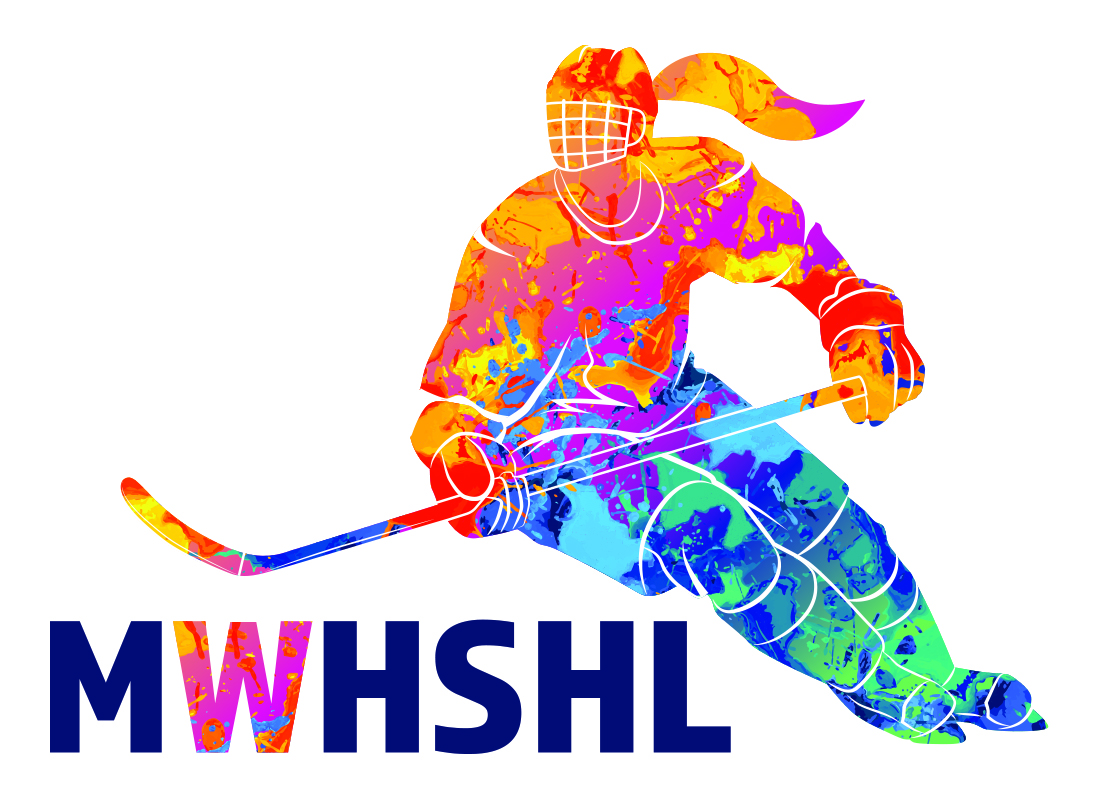 COACH Game Official Evaluation Report** If completed, please return to the Referee-in-Chief, with a copy to the President.Game Date: ___________	Game #: _____		Time: _____		Arena: __________Home Team: __________________________Away Team: __________________________Head Referee (if known): _____________________________On a scale of 1-10 with 1 being poor and 10 excellent, please circle or clearly mark the number below.Attitude:   		1	2	3	4	5	6	7	8	9	10Communication:  	1	2	3	4	5	6	7	8	9	10Effort:			1	2	3	4	5	6	7	8	9	10Penalty quality:		1	2	3	4	5	6	7	8	9	10Game Control:		1	2	3	4	5	6	7	8	9	10 General Comments:Linesman 1 (if known): ______________________________On a scale of 1-10 with 1 being poor and 10 excellent, please mark each category.Attitude:  		1	2	3	4	5	6	7	8	9	10Effort:			1	2	3	4	5	6	7	8	9	10Offside/Icing/Faceoffs:	1	2	3	4	5	6	7	8	9	10Comments:Linesman 2 (if known): ______________________________On a scale of 1-10 with 1 being poor and 10 excellent, please mark each category.Attitude:  		1	2	3	4	5	6	7	8	9	10Effort:			1	2	3	4	5	6	7	8	9	10Offside/Icing/Faceoffs:	1	2	3	4	5	6	7	8	9	10Comments:		__________________________________________________________________________General / Other Comments:		___________________________________________________________________________Date:Submitted by - Head Coach Name:Tel:Email: